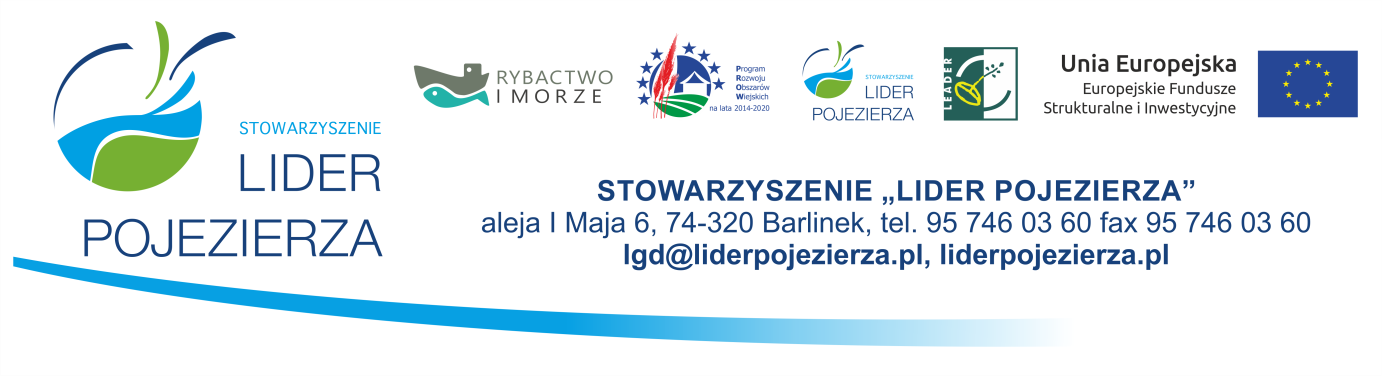 Porządek posiedzeniaRady Stowarzyszenia „Lider Pojezierza”, zwołanego na dzień 16 listopada 2020 r., godz. 16.00, dotyczącego oceny zgodności operacji z LSR i oceny operacji według lokalnych kryteriów wyboru w zakresie: Ochrona zasobów wodnych i akwakultury - nabór Nr 1/2020/GOtwarcie posiedzenia i stwierdzenie quorum.Przyjęcie porządku obrad.Wybór Sekretarza i Komisji Skrutacyjnej.Przedstawienie przez pracownika Biura LGD syntetycznej informacji o poszczególnych wnioskach podlegających ocenie w ramach naborów.Złożenie pisemnych deklaracji poufności i bezstronności.Złożenie przez członków Rady oświadczeń o zapoznaniu się z wnioskami o przyznaniu pomocy w naborze.Dyskusja nad złożonymi projektami.Podjęcie uchwał Rady Stowarzyszenia „Lider Pojezierza” w sprawie uznania operacji za zgodne/niezgodne z ogłoszeniem naboru oraz Lokalną Strategią Rozwoju.Podjęcie uchwał Rady Stowarzyszenia „Lider Pojezierza” w sprawie uznania operacji za zgodne z Lokalną Strategią Rozwoju i PO Rybactwo i Morze oraz przyznania operacji punktów według lokalnych kryteriów wyboru i uzasadnień do nich. Sporządzenie przez Przewodniczącą list ocenionych operacji w tym:listy operacji zgodnych z ogłoszeniem naboru WoPG oraz LSR;listy operacji wybranych;listy operacji niewybranych. Wolne wnioski i zapytania.Zamknięcie posiedzenia Rady Stowarzyszenia „Lider Pojezierza”.